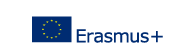 SUPERVISOR ACCEPTENCE FORM FOR ERASMUS+ STUDENT MOBILITY Key Activity 1 (KA107-2019)
The receving Higher Education Institution approves to supervise and mentor the above mentioned student from Visoko gospodarsko učilište u Križevcima in the period from ______________(day, month, year) until ____________ (day, month, year), for the purpose of study/traineeship in the academic year_____________ .Date and place:Signature of the person in charge and stamp:_____________________________________STUDENT NAME:NAME OF SENDING INSTITUTION (HEI)ERASMUS CODE:NAME OF DEPARTMENT:STUDENT´S MENTOR (NAME):ACCEPT/NOT ACCEPTE-MAIL:PHONE:SIGNATURE (SENDING INSTITUTION MENTOR)NAME OF RECEVING ORGANIZATION (HEI)ERASMUS CODE:COUNTRYSTUDENT´S MENTOR (NAME):ACCEPT/NOT ACCEPTE-MAIL:PHONE:SIGNATURE (RECEIVING INSTITUTION MENTOR)